§1768.  Unlawful acts1.  Display of fictitious certificate.  A person commits a Class E crime if that person displays or permits to be displayed on a vehicle a certificate of inspection knowing the certificate to be fictitious or issued to another vehicle or issued without an inspection having been made.[PL 1993, c. 683, Pt. A, §2 (NEW); PL 1993, c. 683, Pt. B, §5 (AFF).]2.  Use of counterfeit certificate of inspection.  A person commits a Class E crime if the person makes, possesses, issues or knowingly uses an imitation or counterfeit of an official certificate of inspection or a certificate of inspection that was not issued by an official inspection station in accordance with law.[PL 1993, c. 683, Pt. A, §2 (NEW); PL 1993, c. 683, Pt. B, §5 (AFF).]3.  Misrepresentation of vehicle inspection station.  A person commits a Class E crime if that person represents a place as an official inspection station and the station is not operating under a valid license.[PL 1993, c. 683, Pt. A, §2 (NEW); PL 1993, c. 683, Pt. B, §5 (AFF).]4.  Issuance of certificate for substandard vehicle.  A person commits a Class E crime if that person knowingly causes an official inspection sticker to be attached to a vehicle that does not conform to the inspection standard.[PL 1993, c. 683, Pt. A, §2 (NEW); PL 1993, c. 683, Pt. B, §5 (AFF).]5.  Operation of defective vehicle.  A person may not operate a vehicle on a public way with equipment on the vehicle that does not conform to the standards set forth in rules adopted by the Chief of the State Police pursuant to section 1769.A.  Except as provided in paragraphs B and C, a person who violates this subsection commits a traffic infraction.  [PL 2003, c. 688, Pt. C, §13 (NEW).]B.  A person who violates this subsection commits a Class E crime if the vehicle is unsafe for operation because it poses an immediate hazard to an occupant of the vehicle or the general public.  [PL 2003, c. 688, Pt. C, §13 (NEW).]C.  A person who violates this subsection and is involved in a motor vehicle accident caused by nonconformance with the rules adopted by the Chief of the State Police pursuant to section 1769 commits a Class E crime.  [PL 2003, c. 688, Pt. C, §13 (NEW).][PL 2003, c. 688, Pt. C, §13 (RPR).]6.  Alteration after inspection.  A person commits a Class E crime if that person alters equipment after inspection so that the equipment does not conform to the standards of this subchapter.[PL 1993, c. 683, Pt. A, §2 (NEW); PL 1993, c. 683, Pt. B, §5 (AFF).]7.  Operation of vehicle without certificate of inspection.  An owner or operator of a vehicle required to be inspected commits a traffic infraction if that person operates that vehicle or permits that vehicle to be operated without displaying a current and valid certificate of inspection or producing the certificate on demand of a police officer.[PL 1993, c. 683, Pt. A, §2 (NEW); PL 1993, c. 683, Pt. B, §5 (AFF).]8.  Performance of inspections, issuance of inspection certificate by a person with a suspended or revoked inspection mechanic license.  A person commits a Class E crime if, at a time when the person's inspection mechanic license is suspended or revoked pursuant to section 1763, the person:A.  Performs a state motor vehicle inspection or federally approved motor vehicle inspection in order for a certificate of inspection or report to be issued by a 3rd party; or  [PL 2011, c. 448, §1 (NEW); PL 2011, c. 448, §4 (AFF).]B.  Issues a state or federally approved certificate of inspection or report.  [PL 2011, c. 448, §1 (NEW); PL 2011, c. 448, §4 (AFF).][PL 2011, c. 448, §1 (NEW); PL 2011, c. 448, §4 (AFF).]SECTION HISTORYPL 1993, c. 683, §A2 (NEW). PL 1993, c. 683, §B5 (AFF). PL 2003, c. 688, §C13 (AMD). PL 2011, c. 448, §1 (AMD). PL 2011, c. 448, §4 (AFF). The State of Maine claims a copyright in its codified statutes. If you intend to republish this material, we require that you include the following disclaimer in your publication:All copyrights and other rights to statutory text are reserved by the State of Maine. The text included in this publication reflects changes made through the First Regular Session and the First Special Session of the131st Maine Legislature and is current through November 1, 2023
                    . The text is subject to change without notice. It is a version that has not been officially certified by the Secretary of State. Refer to the Maine Revised Statutes Annotated and supplements for certified text.
                The Office of the Revisor of Statutes also requests that you send us one copy of any statutory publication you may produce. Our goal is not to restrict publishing activity, but to keep track of who is publishing what, to identify any needless duplication and to preserve the State's copyright rights.PLEASE NOTE: The Revisor's Office cannot perform research for or provide legal advice or interpretation of Maine law to the public. If you need legal assistance, please contact a qualified attorney.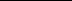 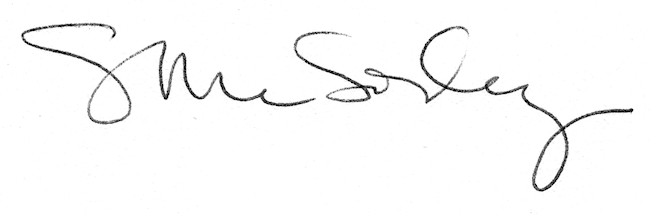 